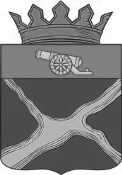 Администрация муниципального района «Юхновский район»ПОСТАНОВЛЕНИЕОт  13.04.2022 г.				               	                                                 № 182       В соответствии с Федеральным  законом  от  06.10.2003 №131-ФЗ «Об общих принципах  организации местного самоуправления в Российской Федерации»,  Федеральным  законом  от 23.11.1995 №174-ФЗ «Об экологической экспертизе»,  Приказом Министерства природных  ресурсов и экологии Российской Федерации от 01.12.2020 № 999 «Об утверждении требований к материалам оценки воздействия на окружающую среду», Уставом муниципального района «Юхновский район», администрация МР «Юхновский район»                                                      ПОСТАНОВЛЯЕТ:1. Назначить   общественные  обсуждения  предварительного варианта  раздела  «Оценка воздействия на окружающую среду на территории ООПТ Федерального значения Национальный парк «Угра» (ОВОС) по объекту «Газоснабжение с. Саволенка (2-й этап) Юхновского  района Калужской области» на  01.06.2022  в  16.00 час по адресу: г. Юхнов, ул. Карла Маркса, д.6 (малый зал).2. Создать комиссию по проведению общественных обсуждений   предварительного варианта  раздела  «Оценка воздействия на окружающую среду на территории ООПТ Федерального значения Национальный парк «Угра» (ОВОС) по объекту «Газоснабжение с. Саволенка (2-й этап) Юхновского  района Калужской области» (далее- Комиссия) и утвердить состав Комиссии согласно приложению к настоящему постановлению.3. Отделу по управлению жилищно-коммунальным и дорожным хозяйством, транспортом, связью и газификацией администрации МР «Юхновский район» организовать  публикацию в газете «Юхновские вести» информации о дате, времени и месте проведения общественных  обсуждений,  на официальном сайте администрации МР «Юхновский район» в информационно-телекоммуникационной сети Интернет, на котором будет размещен предварительный вариант  раздела  «Оценка воздействия на окружающую среду на территории ООПТ Федерального значения Национальный парк «Угра» (ОВОС) по объекту «Газоснабжение с. Саволенка (2-й этап) Юхновского  района Калужской области и информационные материалы к нему, а также о сроках и месте предоставления замечаний и предложений по материалам, в отношении которых проводятся общественные обсуждения.4. Замечания и предложения заинтересованных лиц по предварительному варианту  раздела  «Оценка воздействия на окружающую среду на территории ООПТ Федерального значения Национальный парк «Угра» (ОВОС) по объекту «Газоснабжение с. Саволенка (2-й этап) Юхновского  района Калужской области»  принимаются  по адресу: г. Юхнов, ул. Карла Маркса, д.6, кабинет №9, с 21.04.2022  по 31.05.2022  с 10.00  до 13.00, с 14.00  до 17.00  по рабочим дням или на электронный адрес: vasukova@adm.kaluga.ru. 5. Передачу Комиссии замечаний и предложений, поступивших от граждан и общественности,  обеспечить в срок до 17.15 час 30.05.2022.6. Комиссии обеспечить составление протокола проведения общественных обсуждений по предварительному варианту  раздела  «Оценка воздействия на окружающую среду на территории ООПТ Федерального значения Национальный парк «Угра» (ОВОС) по объекту «Газоснабжение с. Саволенка (2-й этап) Юхновского  района Калужской области»7. Отделу по управлению жилищно-коммунальным и дорожным хозяйством, транспортом, связью и газификации администрации МР «Юхновский район»  обеспечить размещение протокола проведения общественных обсуждений   предварительного варианта  раздела  «Оценка воздействия на окружающую среду на территории ООПТ Федерального значения Национальный парк «Угра» (ОВОС) по объекту «Газоснабжение с. Саволенка (2-й этап) Юхновского  района Калужской области» на официальном сайте администрации МР «Юхновский район» в сети Интернет по адресу:                                                                     https://yuxnovskij-r40.gosweb.gosuslugi.ru/spravochnik/gazosnabzhenie/ .9. Контроль за исполнение настоящего постановления возложить на заместителя главы администрации МР «Юхновский район» Кирсанова С.В.8. Настоящее постановление подлежит  официальному опубликованию  в районной газете «Юхновский вести», а также размещению  на официальном сайте администрации муниципального района «Юхновский район» в сети Интернет по адресу: https://yuxnovskij-r40.gosweb.gosuslugi.ru/spravochnik/gazosnabzhenie/.Глава администрации      муниципального района«Юхновский район»                                                                                  М.А. КовалеваСогласовано:Заместитель главы администрации МР «Юхновский район» __________________ Кирсанов С.В.Начальник правового отделаадминистрации МР «Юхновский район»   ___________________ Кудрявцева В.А.«О проведении общественных                 обсуждений предварительного варианта раздела «Оценка воздействия на окружающую среду на территории ООПТ Федерального значения Национальный парк «Угра» (ОВОС) по объекту «Газоснабжение с. Саволенка (2-й этап) Юхновского района Калужской области» 